ПРОЕКТ МЕСТНАЯ АДМИНИСТРАЦИЯвнутригородского муниципального образованиягорода федерального значения Санкт-Петербурга муниципальный округ  КупчинаПОСТАНОВЛЕНИЕХХ.ХХ.2024                                                                                                                                             № 00В соответствии с Федеральным законом от 6 октября 2003 года № 131-ФЗ «Об общих принципах организации местного самоуправления в Российской Федерации», Федеральным законом от 27 июля 2010 года № 210-ФЗ «Об организации предоставления государственных и муниципальных услуг», Распоряжением Правительства Российской Федерации от 17 декабря 2009 года № 1993-р «Об утверждении сводного перечня первоочередных государственных и муниципальных услуг, предоставляемых органами исполнительной власти субъектов Российской Федерации и органами местного самоуправления  в электронном виде, а также услуг, предоставляемых в электронном виде учреждениями субъектов Российской Федерации и муниципальными учреждениями», Законом Санкт-Петербурга от 23 сентября 2009 года № 420-79 «Об организации местного самоуправления в Санкт-Петербурге», Уставом внутригородского муниципального образования города федерального значения Санкт-Петербурга муниципальный округ Купчино, Местная администрация, ПОСТАНОВЛЯЕТ:Утвердить 	Административный 	регламент 	Местной администрации внутригородского муниципального образования города федерального значения Санкт-Петербурга муниципальный округ Купчино по предоставлению органом местного самоуправления внутригородского муниципального образования Санкт-Петербурга, осуществляющим отдельные государственные полномочия Санкт-Петербурга по организации и осуществлению деятельности по опеке и попечительству, назначению и выплате денежных средств на содержание детей, находящихся под опекой или попечительством, и денежных средств на содержание детей, переданных на воспитание в приемные семьи, в Санкт-Петербурге, государственной услуги по размещению органом опеки и попечительства вопросов, касающихся предоставления близким родственникам ребенка возможности общаться с ребенком», согласно Приложению № 1; Признать утратившим силу постановление Местной администрации внутригородского муниципального образования Санкт-Петербурга муниципальный округ Купчино от 20.03.2013 № 08                  «Об утверждении административного регламента Местной администрации внутригородского муниципального образования Санкт-Петербурга муниципальный округ Купчино по предоставлению органом местного самоуправления внутригородского муниципального образования Санкт-Петербурга, осуществляющим отдельные государственные полномочия Санкт-Петербурга по организации и осуществлению деятельности по опеки и попечительству, назначению и выплате денежных средств на содержание детей, находящихся под опекой или попечительством, и денежных средств на содержание детей, переданных на воспитание в приемные семьи, в Санкт-Петербурге, государственной услуги по разрешению органом опеки и попечительства вопросов, касающихся предоставления близким родственникам ребенка возможности общаться с ребенком».Признать утратившим силу постановление Местной администрации внутригородского муниципального образования Санкт-Петербурга муниципальный округ Купчино от 20.03.2013 № 17                    «Об утверждении административного регламента Местной администрации внутригородского муниципального образования Санкт-Петербурга муниципальный округ Купчино по предоставлению органом местного самоуправления внутригородского муниципального образования Санкт-Петербурга, осуществляющим отдельные государственные полномочия Санкт-Петербурга по организации и осуществлению деятельности по опеки и попечительству, назначению и выплате денежных средств на содержание детей, находящихся под опекой или попечительством, и денежных средств на содержание детей, переданных на воспитание в приемные семьи, в Санкт-Петербурге, государственной услуги по разрешению органом опеки и попечительства вопросов, касающихся предоставления близким родственникам ребенка возможности общаться с ребенком».Признать утратившим силу постановление Местной администрации внутригородского муниципального образования Санкт-Петербурга муниципальный округ Купчино от 05.06.2017 № 29                   «О внесении изменений в постановление Местной администрации внутригородского муниципального образования Санкт-Петербурга муниципальный округ Купчино от 20.03.2013 № 17 «Об утверждении административного регламента Местной администрации внутригородского муниципального образования Санкт-Петербурга муниципальный округ Купчино по предоставлению органом местного самоуправления внутригородского муниципального образования Санкт-Петербурга, осуществляющим отдельные государственные полномочия Санкт-Петербурга по организации и осуществлению деятельности по опеки и попечительству, назначению и выплате денежных средств на содержание детей, находящихся под опекой или попечительством, и денежных средств на содержание детей, переданных на воспитание в приемные семьи, в Санкт-Петербурге, государственной услуги по разрешению органом опеки и попечительства вопросов, касающихся предоставления близким родственникам ребенка возможности общаться с ребенком».Признать утратившим силу постановление Местной администрации внутригородского муниципального образования Санкт-Петербурга муниципальный округ Купчино от 18.11.2020 № 53                     «О внесении изменений в постановление Местной администрации внутригородского муниципального образования Санкт-Петербурга муниципальный округ Купчино от 20.03.2013 № 17 «Об утверждении административного регламента Местной администрации внутригородского муниципального образования Санкт-Петербурга муниципальный округ Купчино по предоставлению органом местного самоуправления внутригородского муниципального образования Санкт-Петербурга, осуществляющим отдельные государственные полномочия Санкт-Петербурга по организации и осуществлению деятельности по опеки и попечительству, назначению и выплате денежных средств на содержание детей, находящихся под опекой или попечительством, и денежных средств на содержание детей, переданных на воспитание в приемные семьи, в Санкт-Петербурге, государственной услуги по разрешению органом опеки и попечительства вопросов, касающихся предоставления близким родственникам ребенка возможности общаться                              с ребенком». Признать утратившим силу постановление Местной администрации внутригородского муниципального образования Санкт-Петербурга муниципальный округ Купчино от 10.07.2023 № 21                       «О внесении изменений в постановление Местной администрации внутригородского муниципального образования Санкт-Петербурга муниципальный округ Купчино от 20.03.2013 № 17 «Об утверждении административного регламента Местной администрации внутригородского муниципального образования Санкт-Петербурга муниципальный округ Купчино по предоставлению органом местного самоуправления внутригородского муниципального образования Санкт-Петербурга, осуществляющим отдельные государственные полномочия Санкт-Петербурга по организации и осуществлению деятельности по опеки и попечительству, назначению и выплате денежных средств на содержание детей, находящихся под опекой или попечительством, и денежных средств на содержание детей, переданных на воспитание в приемные семьи, в Санкт-Петербурге, государственной услуги по разрешению органом опеки и попечительства вопросов, касающихся предоставления близким родственникам ребенка возможности общаться с ребенком». Настоящее Постановление вступает в силу после его официального опубликования. Контроль за исполнением настоящего Постановления оставляю за собой. Глава МА ВМО «Купчино» 	  		            	          		А.В. Голубев Приложение №1к постановлению МА ВМО «Купчино»от ХХ.ХХ.2024 № 00Административный регламентпо предоставлению Местной администрацией внутригородского Муниципального образования города федерального значения Санкт-Петербурга муниципальный округ Купчино, осуществляющей отдельные государственные полномочия 
Санкт-Петербурга по организации и осуществлению деятельности по опеке 
и попечительству, назначению и выплате денежных средств на содержание детей, находящихся под опекой или попечительством, и денежных средств на содержание детей, переданных на воспитание в приемные семьи, в Санкт-Петербурге, государственной услуги по разрешению органом опеки и попечительства вопросов, касающихся предоставления близким родственникам ребенка возможности общаться с ребенкомОбщие положенияПредметом регулирования настоящего административного регламента являются отношения, возникающие между заявителями и Местной администрацией внутригородского Муниципального образования города федерального значения 
Санкт-Петербурга муниципальный округ Московская застава, осуществляющей отдельные государственные полномочия Санкт-Петербурга по организации 
и осуществлению деятельности по опеке и попечительству, назначению и выплате денежных средств на содержание детей, находящихся под опекой или попечительством, 
и денежных средств на содержание детей, переданных на воспитание в приемные семьи, 
в Санкт-Петербурге (далее – Местная администрация), в сфере предоставления государственной услуги по разрешению органом опеки и попечительства вопросов, касающихся предоставления близким родственникам ребенка возможности общаться 
с ребенком (далее – государственная услуга).Блок-схема предоставления государственной услуги приведена в приложении 
№ 1 к настоящему Административному регламенту.Заявителями являются граждане, являющиеся близкими родственниками, полнородными и неполнородными (имеющими общих отца или мать) братьями 
и сестрами ребенку, являющимся гражданином Российской Федерации.Требования к порядку информирования и предоставления государственной услуги.В предоставлении государственной услуги участвуют:Санкт-Петербургское   государственное   казенное   учреждение«Многофункциональный центр предоставления государственных услуг» (далее – Многофункциональный центр).Адрес: Санкт-Петербург, ул. Красного Текстильщика, д.10-12, литера О.График работы: ежедневно с 9.00 до 21.00.График работы структурных подразделений Многофункционального центра ежедневно с 9.00 до 21.00.Места нахождения, график работы и справочные телефоны подразделений Многофункционального центра в приложении № 7 к настоящим методическим рекомендациям.Центр телефонного обслуживания – 573-90-00.Адрес сайта и электронной почты: www.gu.spb.ru/mfc/, e-mail: knz@mfcspb.ru. 1.3.1.2. Местная администрацияАдрес: 192071, Санкт-Петербург, ул. Бухарестская, д. 43, литер А.Телефоны: (812) 402-46-06, (812) 670-34-54Адрес сайта: http://mokupchino.ru, адрес электронной почты: info@mokupchino.ru,  opeka73mo@mail.ru. График работы: понедельник – четверг с 9.00 до 18.00, пятница с 9.00 до 17.00;перерыв с 13.00 до 14.00, выходные дни – суббота, воскресенье. Продолжительность рабочего дня, непосредственно предшествующего нерабочему праздничному дню, уменьшается на один час.Часы приема отдела опеки и попечительства Местной администрации: понедельник 
с 14.00-17.00, четверг с 10.00-13.00.Перед предоставлением государственной услуги заявителям не требуется дополнительных обращений в иные исполнительные органы государственной власти Санкт-Петербурга и организации.Информацию об исполнительных органах государственной власти 
Санкт- Петербурга и органах местного самоуправления, участвующих в предоставлении государственной услуги, указанных в пункте 1.3.1 настоящего административного регламента, заявители могут получить следующими способами:По телефонам, указанным в приложении № 8 к настоящему административному регламенту.В Центре телефонного обслуживания Многофункционального центра, указанного в пункте 1.3.1.2. настоящего административного регламента.Посредством письменных обращений, в том числе в электронном виде, в органы местного самоуправления Санкт-Петербурга (информация о месте нахождения и графике работы, справочные телефоны, адреса официальных сайтов органов местного самоуправления, предоставляющих государственную услугу, приведены в приложении 
№ 8 к настоящему административному регламенту), Многофункциональный центр и его подразделения.При личном обращении в Местную администрацию, Многофункциональный центр и его подразделения.На стендах в местах предоставления государственной услуги.На официальном сайте Правительства Санкт-Петербурга www.gov.spb.ru, а также на Портале.При обращении к инфоматам (инфокиоскам, инфопунктам), размещенным 
в помещениях структурных подразделений Многофункциональого центра, указанных 
в приложении к настоящему административному регламенту; на улицах 
Санкт-Петербурга и в вестибюлях станций СПб ГУП «Санкт-Петербургский метрополитен» по адресам, указанным на Портале.Стандарт предоставления государственной услугиНаименование государственной услуги: разрешение органом опеки и попечительства вопросов, касающихся предоставления близким родственникам ребенка возможности общаться с ребенком.Краткое наименование государственной услуги: разрешение органом опеки 
и попечительства вопросов, касающихся предоставления близким родственникам ребенка возможности общаться с ребенком.Государственная услуга предоставляется Местной администрацией, при условии что ребенок, в отношении которого разрешаются вопросы предоставления близким родственникам возможности с ним общаться, имеет регистрацию по месту жительства (пребывания) на территории внутригородского Муниципального образования 
Санкт-Петербурга муниципальный округ Московская застава. Государственная услуга предоставляется во взаимодействии с Многофункциональным центром.Результатами предоставления государственной услуги являются:- издание Местной администрацией постановления об обязании родителей 
не препятствовать общению ребенка с близкими родственниками;- информирование заявителя о принятом Местной администрацией постановления 
об обязании родителей не препятствовать общению ребенка с близкими родственниками либо разъяснения с указанием причин, по которым постановление не может быть издано 
и порядок обжалования данного решения Местной администрации;- на бумажном носителе – решение о предоставлении государственной услуги выдается лично заявителю Местной администрацией или Многофункциональным центром либо направляется через отделения федеральной почтовой связи;- в форме электронного документа - путем отправки по электронной почте либо через Портал.Сроки предоставления государственной услуги:- Местной администрацией принимается решение об обязании родителей 
не препятствовать общению ребенка с близкими родственниками в течение тридцати дней со дня получения от заявителя заявления и документов, указанных в пункте 2.6. настоящего административного регламента.В случае направления Местной администрацией межведомственных запросов 
и получения ответов на них срок предоставления государственной услуги может быть увеличен в соответствии с действующим законодательством.Перечень нормативных правовых актов, регулирующих отношения, возникающие 
в связи с предоставлением государственной услуги:- Конституция Российской Федерации; 
- Гражданский кодекс Российской Федерации; 
- Семейный кодекс Российской Федерации;- Федеральный закон от 27.07.2010 № 210-ФЗ «Об организации предоставления государственных и муниципальных услуг»;- Федеральный закон от 02.05.2006 № 59-ФЗ «О порядке рассмотрения обращений граждан Российской Федерации»;- Федеральный закон от 27.07.2006 № 152-ФЗ «О персональных данных»; 
- Федеральный закон от 06.04.2011 № 63-ФЗ «Об электронной подписи»;- Федеральный закон от 06.10.2003 № 131-ФЗ «Об общих принципах организации местного самоуправления в Российской Федерации»;- Федеральный закон от 24.04.2008 № 48-ФЗ «Об опеке и попечительстве»;- Закон Санкт-Петербурга от 31.10.2007 № 536-109 «О наделении органов местного самоуправления в Санкт-Петербурге отдельными государственными полномочиями 
Санкт-Петербурга по организации и осуществлению деятельности по опеке 
и попечительству, назначению и выплате денежных средств на содержание детей, находящихся под опекой (попечительством), и денежных средств на содержание детей, переданных на воспитание в приемные семьи, в Санкт-Петербурге»;- постановление Правительства Санкт-Петербурга от 23.12.2011 № 1753 «О порядке межведомственного информационного взаимодействия при предоставлении государственных и муниципальных услуг исполнительными органами государственной власти Санкт-Петербурга и органами местного самоуправления в Санкт-Петербурге, 
а также услуг государственных учреждений, подведомственных исполнительным органам государственной власти Санкт-Петербурга, и других организаций, в которых размещается государственное задание (заказ)».Исчерпывающий перечень документов, необходимых в соответствии 
с нормативными правовыми актами для предоставления государственной услуги:-копия паспорта заявителя (при личном обращении предъявляется подлинник); предоставляет заявление с просьбой о разрешении органом опеки и попечительства вопросов, касающихся предоставления близким родственникам ребенка возможности общаться с ребенком, согласно приложению № 2 к настоящему административному регламенту.Исчерпывающий перечень документов, необходимых в соответствии 
с нормативными правовыми актами для предоставления государственной услуги и услуг, которые являются необходимыми и обязательными для предоставления государственной услуги, которые находятся в распоряжении иных исполнительных органов, федеральных органов исполнительной власти и органов государственных внебюджетных фондов 
и органов местного самоуправления, подведомственных им организаций и иных организаций, и которые заявитель вправе представить1:- документ, подтверждающий родство заявителя по отношению к ребенку (копия свидетельства о рождении; копия свидетельства о заключении брака);- справка о регистрации по месту жительства несовершеннолетнего, в отношении которого обращается заявитель с просьбой о разрешении органом опеки и попечительства вопросов, касающихся предоставления близким родственникам ребенка возможности с ним общаться, (в отношении жилых помещений, ведение регистрационного учета граждан по месту жительства в которых в части, возложенной на жилищные организации, осуществляют Санкт-Петербургские государственные казенные учреждения – районные жилищные агентства).Способы получения документов, указанных в пункте 2.7. настоящего административного регламента:- направление межведомственного запроса.При предоставлении государственной услуги запрещено требовать от заявителя:- представления документов и информации или осуществления действий, представление или осуществление которых не предусмотрено нормативными правовыми актами, регулирующими отношения, возникающие в связи с предоставлением государственной услуги;- представления документов и информации, которые находятся в распоряжении органов, предоставляющих государственную услугу, иных государственных органов, органов местного самоуправления и организаций, в соответствии с нормативными правовыми актами Российской Федерации, нормативными правовыми актами субъектов Российской Федерации и муниципальными правовыми актами.    При представлении в Местную администрацию документов, указанных в пункте 2.6. настоящего административного регламента, для получения государственной услуги заявитель до оформления заявления вправе подписать документ «Согласие на обработку персональных данных в Местной администрации».Основания для отказа в приеме документов, необходимых для предоставления государственной услуги.Основанием для отказа в приеме документов, необходимых для предоставления государственной услуги являются:- непредставление необходимых документов, указанных в пункте 2.6. настоящего административного регламента;- отсутствие в заявлении обязательной к указанию информации;- представление заявителем документов, содержащих исправления, серьезные повреждения, не позволяющие однозначно истолковать их содержание, отсутствие обратного адреса, отсутствие подписи, печати и др.1 В соответствии с пунктом 2 части 1 статьи 7 и частью 6 статьи 7 Федерального закона от 27.07. 2010 
№ 210- ФЗ «Об организации предоставления государственных и муниципальных услуг» заявитель вправе представить указанные документы в форме документа на бумажном носителе или в форме электронного документа по собственной инициативе. В случае направления Местной администрацией межведомственных запросов о представлении указанных документов в органы государственной власти или организации, располагающие сведениями об указанных документах 
и получения ответов на них, срок предоставления государственной услуги может быть увеличен в соответствии 
с действующим законодательством.Основанием для приостановления и (или) отказа в предоставлении государственной услуги является:- отсутствие сведений, подтверждающих право предоставления государственной услуги, 
в документах, указанных в пункте 2.6. настоящего административного регламента.Перечень услуг, которые являются необходимыми и обязательными для предоставления государственной услуги, в том числе сведения о документе (документах), выдаваемом (выдаваемых) организациями, участвующими в предоставлении государственной услуги.Услуги, которые являются необходимыми и обязательными для предоставления государственной услуги, в том числе сведения о документе (документах), выдаваемом (выдаваемых) организациями, участвующими в предоставлении государственной услуги, не предусмотрены.Максимальный срок ожидания в очереди при подаче заявления о предоставлении государственной услуги и при получении результата государственной услуги.Срок ожидания в очереди (при ее наличии) при подаче заявления и необходимых документов в Местную администрацию не должен превышать 20 минут.Срок ожидания в очереди при подаче заявления и документов 
в Многофункциональном центре не должен превышать сорока пяти минут.Срок ожидания в очереди при получении документов в Многофункциональном центре не должен превышать пятнадцати минут.Плата за предоставление государственной услуги не взимается.Срок и порядок регистрации запроса заявителя о предоставлении государственной услуги, услуги организации, участвующей в предоставлении государственной услуги, в том числе в электронной форме.Регистрация запроса осуществляется Местной администрацией в течение одного рабочего дня с момента получения Местной администрацией документов, указанных 
в пункте 2.6. настоящего административного регламента.Требования к помещениям, в которых предоставляются государственные услуги, 
к месту ожидания и приема заявителей, размещению и оформлению визуальной, текстовой и мультимедийной информации о порядке предоставления государственной услуги.Помещения, в которых предоставляются государственные услуги, место ожидания, должны иметь площади, предусмотренные санитарными нормами и требованиями 
к рабочим (офисным) помещениям, где оборудованы рабочие места с использованием персональных компьютеров и копировальной техники, и места для приема посетителей, 
а также должны быть оборудованы стульями и столами, иметь писчие принадлежности (карандаши, авторучки, бумагу) для заполнения запросов о предоставлении государственной услуги и производству вспомогательных записей (памяток, пояснений), 
а также быть доступными для инвалидов в соответствии с законодательством Российской Федерации о социальной защите инвалидов.На информационных стендах, размещаемых в местах приема граждан, 
и на официальном сайте Правительства Санкт-Петербурга содержится следующая информация:- наименование государственной услуги;- перечень органов местного самоуправления Санкт-Петербурга, участвующих 
в предоставлении государственной услуги;- график (режим) работы органа местного самоуправления Санкт-Петербурга, осуществляющих прием и консультации заявителей по вопросам предоставления государственной услуги;- адреса органов местного самоуправления Санкт-Петербурга, участвующих 
в предоставлении государственной услуги;- контактная информация об органах местного самоуправления Санкт-Петербурга, участвующих в предоставлении государственной услуги;- порядок предоставления государственной услуги;- перечень категорий граждан, имеющих право на получение государственной услуги;- перечень документов, необходимых для получения государственной услуги; образец заполнения заявления на получение государственной услуги.Показатели доступности и качества государственной услуги.Количество	взаимодействий	заявителя	с	Местной	администрацией, участвующей в предоставлении государственной услуги – не более 3.Продолжительность взаимодействия должностных лиц и специалистов при предоставлении государственной услуги 10 (мин.).Способы предоставления государственной услуги заявителю:- непосредственно	при	посещении	Местной	администрации,	участвующей	
в предоставлении государственной услуги;- в подразделении Многофункционального центра; 
- в электронном виде.Сроки промежуточного информирования заявителя о результатах предоставления государственной услуги действующим законодательством не установлены.Способы информирования заявителя о результатах предоставления государственной услуги – по телефону, по электронной почте, в письменном виде.Количество документов, необходимых для предоставления заявителем в целях получения государственной услуги: от 3 до 5.Количество документов (информации), которую запрашивает орган местного самоуправления Санкт-Петербурга без участия заявителя: от 0 до 2.Количество услуг, являющихся необходимыми и обязательными для предоставления государственной услуги действующим законодательством – не установлено.Порядок осуществления контроля за предоставлением государственной услуги, 
со стороны граждан, их объединений и организаций осуществляется в соответствии 
с действующим законодательством.Предусмотрена выдача результата предоставления государственной услуги 
в электронном виде.Требования, учитывающие особенности предоставления государственных услуг 
по устным и письменным обращениям (в том числе в электронной форме).Информация по вопросам предоставления государственной услуги доводится 
до сведения заявителей, иных заинтересованных лиц по их письменным (в том числе 
в электронном виде) и устным обращениям.Местной администрацией принимаются обращения в письменном виде свободной формы (в том числе в электронной форме). В письменном обращении указываются: наименование Местной администрации либо фамилия, имя, отчество главы Местной администрации соответствующего, а также фамилия, имя, отчество заявителя, почтовый адрес, по которому должны быть направлены ответ, уведомление о переадресации обращения, суть обращения, подпись заявителя и дата.В случае необходимости в подтверждение изложенных в письменном обращении фактов к письменному обращению прилагаются документы и материалы либо их копии.Ответ на письменное обращение дается в простой, четкой, понятной форме с указанием фамилии и инициалов, номера телефона специалиста Местной администрации, оформившего ответ.При ответах на телефонные звонки и устные обращения специалист подробно 
и в корректной форме информирует обратившееся лицо по вопросу предоставления государственной услуги.Ответ на телефонный звонок начинается с информации о наименовании органа, 
в который позвонило обратившееся лицо, фамилии, имени, отчестве и должности специалиста, принявшего телефонный звонок.Во время разговора специалист четко произносит слова, избегает параллельных разговоров с окружающими людьми и не прерывает разговор по причине поступления звонка на другой аппарат;- Специалист, осуществляющий устную консультацию, принимает все необходимые меры для ответа, в том числе и с привлечением других специалистов.В случае если специалист, к которому обратилось лицо, не может ответить 
на данный вопрос в настоящий момент, он предлагает обратившемуся лицу назначить другое удобное для гражданина время для консультации.В конце консультации специалист кратко подводит итог и перечисляет действия, которые следует предпринять обратившемуся лицу.Ответ на письменное обращение дается в простой, четкой, понятной форме с указанием фамилии и инициалов, номера телефона специалиста, оформившего ответ.По справочным номерам телефонов, указанным в пунктах 1.3.1.1. и 1.3.1.2. настоящего административного регламента, предоставляется следующая информация, связанная с предоставлением государственной услуги:- перечень органов местного самоуправления Санкт-Петербурга, участвующих 
в предоставлении государственной услуги;- график (режим) работы Местной администрации, участвующей в предоставлении государственной услуги и осуществляющей прием и консультации заявителей по вопросам предоставления государственной услуги;- адреса органов местного самоуправления Санкт-Петербурга, участвующих 
в предоставлении государственной услуги;- контактная информация о специалистах Местной администрации, участвующей 
в предоставлении государственной услуги;- категории граждан, имеющие право на получение государственной услуги; перечень документов, необходимых для получения государственной услуги; срок принятия решения о предоставлении государственной услуги;- о текущих административных действиях, предпринимаемых по обращению заявителя;- о принятом решении по конкретному письменному обращению;- порядок обжалования действий	(бездействия) должностных лиц, а также принимаемых ими решений при предоставлении государственной услуги;- порядок записи на прием к должностному лицу.Особенности предоставления государственной услуги в электронной форме:- заявитель может получить государственную услугу в электронной форме путем заполнения в электронном виде заявления на Информационном портале «Государственные услуги в Санкт-Петербурге» (www.gu.spb.ru) (далее – Портал).Государственная услуга может быть получена в электронной форме.В электронном виде государственную услугу можно получить с помощью Портала. Этапы перехода на предоставление услуг в электронном виде:1-й этап - размещение информации об услуге в Сводном реестре государственных услуг 
и на Едином портале государственных услуг;2-й этап - размещение на Едином портале государственных услуг форм заявлений и иных документов, необходимых для получения соответствующих услуг, и обеспечение доступа к ним для копирования и заполнения в электронном виде;3-й этап - обеспечение возможности для заявителей в целях получения услуги представлять документы в электронном виде с использованием Единого портала государственных услуг.Электронные заявления (заявки) отправляются через «Электронную приемную» Портала с использованием «логина» и «пароля» заявителя, а также могут быть подписаны заявителем электронной подписью или заверены универсальной электронной картой.В случае, если после направления заявителем электронного заявления (заявки) необходимо посещение заявителем Местной администрации, то для заявителя, отправившего электронную заявку, специалист Местной администрации формирует приглашение на прием, которое отображается в браузере заявителя. Приглашение содержит необходимую информацию с указанием: адреса отдела опеки и попечительства Местной администрации, в который необходимо обратиться заявителю, даты и времени приема, номера очереди, идентификационного номера приглашения, а также перечня документов, которые необходимо предоставить на приеме.В случае, если обязательное посещение заявителем Местной администрацией 
не требуется, то посредством Портала осуществляется мониторинг хода предоставления государственной услуги, а также информирование заявителя о результате предоставления государственной услуги в соответствии с этапами предоставления государственной услуги в электронном виде.Состав, последовательность и сроки выполнения административных процедур, требования к порядку их выполнения, в том числе особенности выполнения административных процедур в электронной форме, а такжеособенности выполнения административных процедур в многофункциональных центрахОписание последовательности административных процедур при предоставлении государственной услуги:- прием заявления и документов, необходимых для предоставления государственной услуги;- подготовка и направление межведомственного запроса о предоставлении документов, необходимых для предоставления государственной услуги, находящихся в распоряжении органов государственной власти и организаций, в том числе с использованием единой системы межведомственного электронного взаимодействия;- подготовка и направление уведомления родителям ребенка по вопросам, касающимся общения ребенка с близкими родственниками;- истребование от законных представителей ребенка заявления о предоставлении (об отказе в предоставлении) близким родственникам возможности общаться с ребенком 
на определенных условиях согласно приложению № 5 к настоящему административному регламенту;- истребование мнения (заявления) ребенка, достигшего возраста десяти лет, по вопросам, касающихся предоставления близким родственникам возможности с ним общаться, согласно приложению № 3 к настоящему административному регламенту;- издание Местной администрацией постановления об обязанности законных представителей (одного из них) не препятствовать общению ребенка с близкими родственниками.Предоставление государственной услуги в электронном виде осуществляется 
в соответствии с пунктом 2.16. настоящего административного регламента.Наименование административной процедуры: прием заявления и документов, необходимых для предоставления государственной услуги.События (юридические факты), являющиеся основанием для начала административной процедуры:- поступление (посредством личного обращения заявителя, обращения заявителя 
в электронной форме посредством Портала либо посредством организаций почтовой связи, от Многофункционального центра) в Местную администрацию заявления о предоставлении государственной услуги.Ответственным за выполнение административной процедуры является специалист отдела опеки и попечительства Местной администрации, ответственный за прием заявления и документов, необходимых для предоставления государственной услуги.Содержание и продолжительность выполнения административной процедуры. Специалист отдела опеки и попечительства Местной администрации, к должностным обязанностям которого отнесено выполнение отдельных государственных полномочий, ответственный за прием заявления и документов, необходимых для предоставления государственной услуги, при обращении заявителей:- определяет предмет обращения;- устанавливает личность заявителя и его полномочия;- консультирует заявителя о порядке оформления заявления и проверяет правильность его оформления. По просьбе заявителя, не способного по состоянию здоровья либо в силу иных причин собственноручно оформить заявление, заявление может быть оформлено специалистом отдела опеки и попечительства Местной администрации, ответственным 
за прием документов, о чем на заявлении делается соответствующая запись;- проверяет наличие документов и дает их оценку на предмет соответствия перечню документов, указанных в пункте 2.6. настоящего административного регламента;- ксерокопирует документы (в случае необходимости), заверяет копии документов. Копии заверяются подписью лица, ответственного за прием документов, с указанием его должности, фамилии и инициалов, а также даты заверения копии;- фиксирует факт приема документов, указанных в пункте 2.6. настоящего административного регламента, в журнале регистрации;- подготавливает и направляет уведомления родителям ребенка по вопросам, касающимся общения ребенка с близкими родственниками, согласно приложению № 4 к настоящему административному регламенту;- истребует от законных представителей (единственного законного представителя) ребенка заявление о предоставлении (об отказе в предоставлении) близким родственникам возможности общаться с ребенком, согласно приложению № 5 к настоящему административному регламенту;- истребует мнение (заявление) ребенка, достигшего возраста десяти лет, о его мнении 
по вопросам, касающихся предоставления близким родственникам возможности с ним общаться, согласно приложению № 3 к настоящему административному регламенту.- передает комплект документов заявителя для принятия решения специалисту отдела опеки и попечительства Местной администрации, ответственному за подготовку постановления об обязании родителей не препятствовать общению ребенка с близкими родственниками.Продолжительность административной процедуры не должна превышать одного рабочего дня.Критериями принятия решения в рамках административной процедуры является соответствие комплекта документов, требованиям, установленным нормативными правовыми актами, регулирующих отношения, возникающие в связи с предоставлением государственной услуги, согласно п. 2.5. настоящего административного регламента:Результат административной процедуры и порядок передачи результата:- специалист отдела опеки и попечительства Местной администрации, ответственный 
за прием заявления и документов, необходимых для предоставления государственной услуги, передает комплект документов специалисту отдела опеки и попечительства Местной администрации, ответственному за подготовку проекта постановления Местной администрации об обязании родителей не препятствовать общению ребенка с близкими родственниками.Способ фиксации результата выполнения административной процедуры: 
- регистрация заявления и документов в соответствующем журнале.Наименование административной процедуры: подготовка и направление межведомственного запроса о предоставлении документов, необходимых для предоставления государственной услуги, находящихся в распоряжении иных органов государственной власти и организаций, в том числе с использованием единой системы межведомственного электронного взаимодействияСобытия (юридические факты), являющиеся основанием для начала административной процедуры: установление необходимости направления межведомственного запроса при приеме документов заявителя, получение копии заявления с соответствующей записью специалистом органа местного самоуправления, ответственным за подготовку, направление межведомственных запросов и получение ответов на них, от специалиста отдела опеки и попечительства Местной администрации, ответственного за прием заявления и документов, необходимых для предоставления государственной услуги.В рамках административной процедуры специалист отдела опеки и попечительства Местной администрации, ответственный за подготовку, направление межведомственных запросов и получение ответов на них, осуществляет следующие административные действия:- определяет состав документов (информации), подлежащих получению 
по межведомственным запросам, и органы (организации), в которые должны быть направлены межведомственные запросы;- подготавливает проекты межведомственных запросов, в том числе в форме электронного документа;- представляет проекты межведомственных запросов на подпись лицу, уполномоченному подписывать межведомственные запросы, в том числе с использованием электронной подписи;- получает ответы на межведомственные запросы;- анализирует документы (информацию), полученные в рамках межведомственного взаимодействия (ответы на межведомственные запросы), на соответствие направленному межведомственному запросу;- передает полученные документы (информацию) специалисту органа местного самоуправления, ответственному за подготовку решения по вопросам, касающимся общения ребенка с близкими родственниками.Межведомственный запрос должен содержать следующие сведения:- наименование органа (организации), направляющего межведомственный запрос; 
- наименование органа (организации), в адрес которого направляется межведомственный запрос;- наименование услуги, для предоставления которой необходимо представление документа и(или) информации, а также, если имеется, номер (идентификатор) такой услуги в реестре государственных услуг или реестре муниципальных услуг;- указание на положения нормативного правового акта, которыми установлено представление документа и(или) информации, необходимых для предоставления услуги, 
и указание на реквизиты данного нормативного правового акта;- сведения, необходимые для представления документа и(или) информации, установленные настоящем административным регламентом; - контактная информация для направления ответа на межведомственный запрос;- дата направления межведомственного запроса и срок ожидаемого ответа 
на межведомственный запрос;- фамилия, имя, отчество и должность лица, подготовившего и направившего межведомственный запрос, его подпись, в том числе электронная подпись, а также номер служебного телефона и(или) адрес электронной почты данного лица для связи.Межведомственный запрос направляется:- посредством региональной системы межведомственного электронного взаимодействия Санкт-Петербурга (далее - РСМЭВ);- по электронной почте;- иными способами, не противоречащими законодательству.Датой направления межведомственного запроса считается дата регистрации исходящего запроса системой управления РСМЭВ, либо дата отправки документа 
с межведомственным запросом по электронной почте. В случае направления межведомственного запроса иными способами, предусмотренными законодательством, днем направления межведомственного запроса считается дата почтового отправления.Если ответ на межведомственный электронный запрос не получен в течение 5 рабочих дней, специалист отдела опеки и попечительства Местной администрации, ответственный за подготовку, направление межведомственных запросов и получение ответов на них:- направляет повторный межведомственный электронный запрос;- информирует об этом в электронном виде Комитет по работе с исполнительными органами государственной власти и взаимодействию с органами местного самоуправления Администрации Губернатора Санкт-Петербурга и поставщика сведений (информации), своевременно не представившего ответ на межведомственный электронный запрос.Информация о нарушении сроков ответа направляется на официальные адреса электронной почты исполнительных органов государственной власти Санкт-Петербурга, предназначенных для направления межведомственных запросов и получения ответов 
на межведомственные запросы (в соответствии с Приложением № 2 к постановлению Правительства Санкт-Петербурга от 23.12.2011 № 1753).Должностное лицо, не представившее (несвоевременно представившее) запрошенный документ (или информацию), подлежит административной, дисциплинарной или иной ответственности в соответствии с законодательством Российской Федерации.Критериями принятия решения являются полученные от заявителя заявление 
и прилагаемые к нему документы, предусмотренные настоящим административным регламентом.Результатом административной процедуры является направление межведомственного запроса.Способом фиксации результата является регистрация межведомственного запроса.Продолжительность административной процедуры составляет один рабочий день (при условии использования единой системы межведомственного электронного взаимодействия и подключаемых к ней региональных систем межведомственного электронного взаимодействия).В случае направления Местной администрацией межведомственных запросов в органы государственной власти (организации) субъектов Российской Федерации и иных государств, местные администрации муниципальных образований (в том числе иных субъектов Российской Федерации) и получения ответов на них срок предоставления государственной услуги может быть увеличен в соответствии с действующим законодательством.При отсутствии использования единой системы межведомственного электронного взаимодействия и подключаемых к ней региональных систем межведомственногоэлектронного взаимодействия подготовка, направление межведомственных запросов 
и получение ответов на них осуществляется в соответствии со статьей 7.1 Федерального закона от 27.07.2010 № 210-ФЗ «Об организации предоставления государственных 
и муниципальных услуг», а также Порядком межведомственного информационного взаимодействия при предоставлении государственных и муниципальных услуг исполнительными органами государственной власти Санкт-Петербурга и органами местного самоуправления в Санкт-Петербурге, а также услуг государственных учреждений, подведомственных исполнительным органам государственной власти Санкт- Петербурга, 
и других организаций, в которых размещается государственное задание (заказ), утвержденным постановлением Правительства Санкт-Петербурга от 23.12.2011 № 1753 (далее - Порядок).Срок подготовки и направления ответа на межведомственный запрос в соответствии с Порядком не может превышать пяти рабочих дней после поступления межведомственного запроса.Административная процедура осуществляется специалистом отдела опеки 
и попечительства Местной администрации, ответственным за подготовку, направление межведомственных запросов и получение ответов на них.Критерием принятия решения в рамках административной процедуры является отсутствие в представленном заявителем комплекте документов, документов, указанных 
в пункте 2.7 настоящего административного регламента.Результатом административной процедуры является получение органами местного самоуправления документов и информации, которые находятся в распоряжении иных исполнительных органов, федеральных органов исполнительной власти и органов государственных внебюджетных фондов, органов исполнительной власти субъектов Российской Федерации и органов местного самоуправления, подведомственных 
им организаций и иных организаций, и которые заявитель вправе представить, указанных 
в пункте 2.7 настоящего административного регламента.Способом фиксации результата выполнения административной процедуры является регистрация запроса и ответа на запрос в информационной системе органов местного самоуправления (программном комплексе «Межведомственное взаимодействие»).Наименование административной процедуры: подготовка и направление уведомления родителям ребенка по вопросам, касающимся общения ребенка с близкими родственниками согласно приложению № 4 к настоящему административному регламентуСобытия (юридические факты), являющиеся основанием для начала административной процедуры:- получение специалистом отдела опеки и попечительства Местной администрации, 
к должностным обязанностям которого отнесено выполнение отдельных государственных полномочий комплекта документов, предусмотренного пунктом 2.6. настоящего административного регламента.Ответственным специалистом за выполнение административной процедуры является специалист отдела опеки и попечительства Местной администрации, к должностным обязанностям которого отнесено выполнение отдельных государственных полномочий, ответственный за подготовку уведомления в адрес родителей несовершеннолетнего.Содержание и продолжительность выполнения административной процедуры.Ответственный специалист отдела опеки и попечительства Местной администрации:- подготавливает уведомление в адрес родителей в течение трех рабочих дней после получения заявления и комплекта документов с приглашением законных представителей (одного из законных представителей) ребенка в отдел опеки и попечительства Местнойадминистрации, устанавливая срок прибытия, ближайший день приема граждан специалистами отдела опеки и попечительства Местной администрации;- направляет уведомление не позднее следующего дня после подготовки уведомления 
в адрес законных представителей (одного из законных представителей) ребенка.Продолжительность административной процедуры не должна превышать четырех рабочих дня.Критериями принятия решения в рамках административной процедуры является подготовка и направление уведомления.3.4.5. Результат административной процедуры:- направление уведомления.3.5.6. Способ фиксации результата выполнения административной процедуры:
-регистрация уведомления в соответствующем журнале.Наименование административной процедуры:- истребование от законных представителей ребенка заявления о предоставлении (об отказе в предоставлении) близким родственникам возможности общаться с ребенком 
на определенных условиях согласно приложению № 5 к настоящему административному регламенту;- истребование мнения (заявления) ребенка, достигшего возраста десяти лет, по вопросам, касающихся предоставления близким родственникам возможности с ним общаться, согласно приложению № 3 к настоящему административному регламенту.События (юридические факты), являющиеся основанием для начала административной процедуры:- получение специалистом отдела опеки и попечительства Местной администрации, 
к должностным обязанностям которого отнесено выполнение отдельных государственных полномочий комплекта документов, предусмотренного пунктом 2.6. настоящего административного регламента.Ответственным специалистом за выполнение административной процедуры является специалист отдела опеки и попечительства Местной администрации, к должностным обязанностям которого отнесено выполнение отдельных государственных полномочий, ответственный за подготовку уведомления в адрес родителей несовершеннолетнего.Содержание и продолжительность выполнения административной процедуры.Ответственный специалист отдела опеки и попечительства Местной администрации по факту личного обращения в отдел опеки и попечительства Местной администрации приглашенных законных представителей ребенка (единственного законного представителя) и непосредственно ребенка:- предлагает законным представителям (единственному законному представителю) ребенка ознакомиться с заявлением близкого родственника ребенка о разрешении органом опеки 
и попечительства вопросов, касающихся предоставления возможности общаться 
с ребенком, согласно приложению № 2 к настоящему административному регламенту;- истребует от законных представителей (единственного законного представителя) ребенка заявление о предоставлении (об отказе в предоставлении) близким родственникам возможности общаться с ребенком согласно приложению № 5 к настоящему административному регламенту;- истребует мнение (заявление) ребенка, достигшего возраста десяти лет, по вопросам, касающимся предоставления близким родственникам возможности с ним общаться, согласно приложению № 3 к настоящему административному регламенту.Продолжительность административной процедуры не должна превышать одного рабочего дня.Критериями принятия решения в рамках административной процедуры является своевременное истребование от законных представителей ребенка (единственного законного представителя) и ребенка заявлений согласно приложениям 
№№ 3, 5 к настоящему административному регламенту.Результат административной процедуры:- получение заявлений.Способ фиксации результата выполнения административной процедуры:
- приобщение заявлений к комплекту документов, предусмотренного пунктом 2.6. настоящего административного регламента.Наименование административной процедуры: издание постановления Местной администрации об обязании законных представителей ребенка не препятствовать общению ребенка с близкими родственниками.События (юридические факты), являющиеся основанием для начала административной процедуры: получение специалистом отдела опеки и попечительства Местной администрации, ответственным за подготовку проекта постановления Местной администрации об обязании законных представителей (единственного законного представителя) не препятствовать общению ребенка с близкими родственниками, документов, предусмотренных пунктами 2.6., 2.7. настоящего административного регламента, и заявлений, предусмотренных пунктом 3.6.3. настоящего административного регламента.Ответственными за выполнение административной процедуры являются:- специалист отдела опеки и попечительства Местной администрации, ответственный 
за подготовку проекта постановления Местной администрации об обязании законных представителей (одного из них) не препятствовать общению ребенка с близкими родственниками.- руководитель отдела опеки и попечительства Местной администрации; - глава Местной администрации.Содержание и продолжительность выполнения административной процедуры:- Специалист отдела опеки и попечительства Местной администрации, ответственный 
за подготовку проекта постановления Местной администрации об обязании законных представителей (единственного законного представителя) не препятствовать общению ребенка с близкими родственниками, проводит проверку сведений, содержащихся 
в комплекте документов;- по результатам рассмотрения готовит проект соответствующего постановления согласно приложению № 7 к настоящему административному регламенту об обязании законных представителей (законного представителя) не препятствовать общению ребенка с близкими родственниками, в случае отсутствия правовых оснований для издания постановления готовит разъяснение, в котором указываются причины, по которым постановление 
не может быть издано и порядок обжалования (далее – разъяснение).После согласования с начальником отдела опеки и попечительства Местной администрации направляет проект постановления (соответствующего разъяснения) главе Местной администрации органа на утверждение.Глава Местной администрации:- изучает проект постановления;- в случае одобрения – подписывает постановление (соответствующее разъяснение); 
- в случае несогласия – излагает замечания и возвращает указанный проект постановления на доработку и исправление начальнику отдела опеки и попечительства Местной администрации.После подписания постановления главой Местной администрации специалист отдела опеки и попечительства Местной администрации, ответственный за подготовку проекта постановления Местной администрации: - направляет соответствующее постановление в адрес заявителя (либо вручает заявителю);- фиксирует отправку в адрес заявителя (либо получение заявителем) постановления 
в соответствующем журнале;- направляет соответствующее разъяснение в адрес заявителя (либо вручает заявителю);- фиксирует отправку в адрес заявителя (либо получение заявителем) разъяснения 
в соответствующем журнале.Продолжительность административной процедуры не должна превышать тридцати дней с момента представления заявителем документов, указанных в пункте 2.6. настоящего административного регламента.Критерии принятия постановления Местной администрацией определяются наличием или отсутствием правовых оснований для предоставления государственной услуги 
в соответствии с требованиями, установленными нормативными правовыми актами, регулирующими отношения, согласно п. 2.6. настоящего административного регламента.Результат административной процедуры и порядок передачи результата:
- издание постановления (соответствующего разъяснения);- направление постановления (соответствующего разъяснения) заявителю.Способ фиксации результата выполнения административной процедуры:- подписанное главой Местной администрации постановление;- регистрация постановления в журнале регистрации постановлений;- отметка о направлении в адрес заявителя (личном получении заявителем) постановления;- подписанное главой Местной администрации разъяснение; 
- регистрация разъяснения в соответствующем журнале;- отметка о направлении в адрес заявителя (либо получении заявителем) разъяснения.Формы контроляТекущий контроль за соблюдением последовательности действий, определенных административными процедурами по предоставлению государственной услуги, осуществляется главой Местной администрации.Глава Местной администрации осуществляет контроль за:- надлежащим исполнением настоящего административного регламента специалистами отдела опеки и попечительства Местной администрации;- обеспечением сохранности принятых от заявителя документов и соблюдением специалистами отдела опеки и попечительства Местной администрации особенностей 
по сбору и обработке персональных данных заявителя.глава Местной администрации и специалисты, непосредственно предоставляющие государственную услугу, несут персональную ответственность за соблюдение сроков 
и порядка приема документов, своевременности оформления и отправления межведомственных запросов, соответствие результатов рассмотрения документов требованиям законодательства, принятию мер по проверке представленных документов, соблюдение сроков и порядка предоставления государственной услуги, подготовки отказа в предоставлении государственной услуги, за соблюдение сроков и порядка выдачи документов. Персональная ответственность руководителя и специалистов отдела опеки 
и попечительства закрепляется в должностных регламентах в соответствии с требованиями законодательства. В частности, руководитель и специалисты несут ответственность за:требование у заявителей документов или платы, не предусмотренных административным регламентом;- отказ в приеме документов по основаниям, не предусмотренным административным регламентом;- нарушение сроков регистрации запросов заявителя о предоставлении государственной услуги;- нарушение срока предоставления государственной услуги; 
- направление необоснованных межведомственных запросов;- нарушение сроков подготовки межведомственных запросов и ответов 
на межведомственные запросы;- необоснованное не предоставление информации на межведомственные запросы.Оператор Портала (специалисты СПб ГУП «Санкт-Петербургский информационно-аналитический центр») осуществляют контроль за своевременностью доставки электронных заявлений на автоматизированное рабочее место специалиста отдела опеки 
и попечительства Местной администрации.Персональная ответственность специалистов СПб ГУП «Санкт-Петербургский информационно-аналитический центр» закрепляется в должностных инструкциях 
в соответствии с требованиями законодательства.Специалисты СПб ГУП «Санкт-Петербургский информационно-аналитический центр» несут ответственность за:- технологическое обеспечение работы Портала;- проведение ежедневного мониторинга незакрытых структурными подразделениями органа местного самоуправления обращений заявителей на Портале и направление сообщений о незакрытых обращениях заявителей главе Местной администрации 
по официальным адресам электронной почты.В рамках предоставления государственной услуги осуществляются плановые 
и внеплановые проверки полноты и качества предоставления государственной услуги.Глава местной администрации ежеквартально осуществляет выборочные проверки дел заявителей на предмет правильности принятия муниципальными служащими решений; а также внеплановые проверки в случае поступления жалоб (претензий) граждан в рамках досудебного обжалования.Оператор Портала осуществляет:- ежедневные проверки прохождения электронных заявлений через Портал, выгрузку данных в Местную администрацию.Положения, характеризующие требования к порядку и формам контроля 
за предоставлением государственной услуги, в том числе со стороны граждан, 
их объединений и организаций:- контроль за предоставлением государственной услуги гражданами, их объединениями 
и организациями, включенными в состав коллегиальных и совещательных органов 
не предусмотрен.Досудебный (внесудебный) порядок обжалования решений и действий (бездействия) органа местного самоуправления Санкт-Петербургапри предоставлении государственной услуги, а также должностных лиц и муниципальных служащих органа местного самоуправления Санкт-ПетербургаЗаявители имеют право на досудебное (внесудебное) обжалование решений и действий (бездействия), принятых (осуществляемых) Местной администрацией, в ходе предоставления государственной услуги. Досудебный (внесудебный) порядок обжалования не исключает возможность обжалования решений и действий (бездействия), принятых (осуществляемых) в ходе предоставления государственной услуги, в судебном порядке. Досудебный (внесудебный) порядок обжалования не является для заявителя обязательным.Предметом досудебного (внесудебного) обжалования являются:Нарушение срока регистрации запроса заявителя о предоставлении государственной услуги;Нарушение срока предоставления государственной услуги;Требование у заявителя документов, не предусмотренных нормативными правовыми актами Российской Федерации, нормативными правовыми актами субъектов Российской Федерации, муниципальными правовыми актами для предоставления государственной услуги;Отказ в приеме документов, предоставление которых предусмотрено нормативными правовыми актами Российской Федерации, нормативными правовыми актами субъектов Российской Федерации, муниципальными правовыми актами для предоставления государственной услуги у заявителя;Отказ в предоставлении государственной услуги, если основания отказа 
не предусмотрены федеральными законами и принятыми в соответствии с ними иными нормативными правовыми актами Российской Федерации, нормативными правовыми актами Санкт-Петербурга;Затребование с заявителя при предоставлении государственной услуги платы, 
не предусмотренной нормативными правовыми актами Российской Федерации, нормативными правовыми актами Санкт-Петербурга;Отказ Местной администрации, специалиста отдела опеки и попечительства Местной администрации в исправлении допущенных опечаток и ошибок в выданных в результате предоставления государственной услуги документах, либо нарушение установленного срока таких исправлений;Общие требования к порядку подачи и рассмотрения жалобы.Жалоба подается в письменной форме на бумажном носителе, в электронной форме 
в Местную администрацию. Жалобы на решения, принятые главой Местной администрации, подаются в Правительство Санкт-Петербурга.Жалоба может быть направлена по почте, через многофункциональный центр, 
с использованием информационно-телекоммуникационной сети «Интернет», официального сайта МА ВМО «Купчино», единого портала государственных 
и муниципальных услуг либо регионального портала государственных и муниципальных услуг, а также может быть принята при личном приеме заявителя.Заявитель имеет право на получение информации и документов, необходимых для обоснования и рассмотрения жалобы (претензии). Местная администрация, 
ее должностные лица, специалисты Местной администрации обязаны предоставить заявителю возможность ознакомления с документами и материалами, непосредственно затрагивающими его права и свободы, если не имеется установленных федеральным законодательством ограничений на информацию, содержащуюся в этих документах, материалах. При этом документы, ранее поданные заявителями в Местную администрацию, выдаются по их просьбе в виде выписок или копий.Жалоба должна содержать:- наименование Местной администрации, главы Местной администрации либо специалиста отдела опеки и попечительства Местной администрации, решения и действия (бездействие) которых обжалуются;- фамилию, имя, отчество (последнее - при наличии), сведения о месте жительства заявителя - физического лица либо наименование, сведения о месте нахождения заявителя- юридического лица, а также номер (номера) контактного телефона, адрес (адреса) электронной почты (при наличии) и почтовый адрес, по которым должен быть направлен ответ заявителю;- сведения об обжалуемых решениях и действиях (бездействии) Местной администрации, главы Местной администрации либо специалиста отдела опеки и попечительства Местной администрации; - доводы, на основании которых заявитель не согласен с решением и действием (бездействием) Местной администрации, главы Местной администрации либо специалиста отдела опеки и попечительства Местной администрации. Заявителем могут быть представлены документы (при наличии), подтверждающие доводы заявителя, либо 
их копии.Жалоба, поступившая в Местную администрацию, подлежит рассмотрению 
в следующие сроки:- в течение пятнадцати рабочих дней со дня регистрации жалобы;- в течение пяти рабочих дней со дня регистрации жалобы в случае обжалования отказа Местной администрации, главы Местной администрации либо специалиста отдела опеки 
и попечительства Местной администрации в приеме документов у заявителя либо 
в исправлении допущенных опечаток и ошибок или в случае обжалования нарушения установленного срока таких исправлений;- в иные сроки в случаях, установленных законодательством Российской Федерации.По результатам рассмотрения жалобы Местная администрация Санкт- Петербурга принимает одно из следующих решений:- удовлетворяет жалобу, в том числе в форме отмены принятого решения, исправления допущенных Местной администрацией и ее специалистами опечаток и ошибок в выданных в результате предоставления государственной услуги документах, возврата заявителю денежных средств, взимание которых не предусмотрено нормативными правовыми актами Российской Федерации, нормативными правовыми актами субъектов Российской Федерации, а также в иных формах;- отказывает в удовлетворении жалобы.Не позднее дня, следующего за днем принятия решения, заявителю в письменной форме и по желанию заявителя в электронной форме направляется мотивированный ответ о результатах рассмотрения жалобы.При рассмотрении обращения государственным органом, Местной администрацией или должностным лицом гражданин имеет право:- знакомиться с документами и материалами, касающимися рассмотрения жалобы, если это не затрагивает права, свободы и законные интересы других лиц и если в указанных документах и материалах не содержатся сведения, составляющие государственную или иную охраняемую федеральным законом тайну;- получать письменный ответ по существу поставленных в жалобе вопросов, уведомление о переадресации письменного обращения в государственный орган, орган местного самоуправления или должностному лицу, в компетенцию которых входит решение поставленных в обращении вопросов;- обращаться с жалобой на принятое по обращению решение или на действие (бездействие) в связи с рассмотрением обращения в административном и (или) судебном порядке 
в соответствии с законодательством Российской Федерации;- представлять дополнительные документы и материалы либо обращаться с просьбой 
об их истребовании, в том числе в электронной форме;- обращаться с заявлением о прекращении рассмотрения жалобы.В случае установления в ходе или по результатам рассмотрения жалобы признаков состава административного правонарушения или преступления, должностное лицо, наделенное полномочиями по рассмотрению жалоб, незамедлительно направляет имеющиеся материалы в органы прокуратуры.Исполнительные органы государственной власти Санкт-Петербурга и должностные лица, которым может быть адресована жалоба (претензия) заявителя в досудебном (внесудебном) порядке:- в случае, если предметом жалобы (претензии) заявителя являются действия сотрудника подразделения Многофункционального центра, жалоба (претензия) направляется в адрес Администрации Губернатора Санкт-Петербурга: - 191060, Смольный, Администрация Губернатора Санкт-Петербурга; 
- E-mail: ukog@gov.spb.ru;- Телефон: 576-70-42.В случае, если предметом жалобы (претензии) заявителя являются действия оператора Портала, жалоба (претензия) направляется в адрес Комитета по информатизации и связи:- 191060, Смольный, Комитет по информатизации и связи;
- E-mail: kis@gov.spb.ru;- Телефон:576-71-23.В случае, если предметом жалобы (претензии) заявителя являются действия специалистов Местной администрации, предоставляющего государственную услугу, жалоба (претензия) может быть направлена в адрес Комитета по социальной политике Санкт-Петербурга:- 190000, Санкт-Петербург, пер. Антоненко, д. 6,- тел. (812) 576-24-61, факс (812) 576-24-60,- адрес электронной почты: ksp@gov.spb.ru.Вице-губернатор Санкт-Петербурга, курирующий соответствующую отрасль: 
- 191060, Смольный, Санкт-Петербург,- тел. (812) 576-44-80, факс (812) 576-7955.Перечень приложений:приложение № 1: блок-схема предоставления государственной услуги;приложение № 2: заявление о разрешении органом опеки и попечительства вопросов, касающихся предоставления близким родственникам ребенка возможности общаться 
с ребенком;приложение № 3: заявление (мнение) ребенка, достигшего возраста десяти лет, о его мнении по вопросам, касающихся предоставления близким родственникам возможности с ним общаться;приложение № 4: уведомление родителям ребенка по вопросам, касающимся общения ребенка с близкими родственниками;приложение № 5: заявление о предоставлении (об отказе в предоставлении) близким родственникам возможности общаться с ребенком;приложение № 6: проект постановления;приложение № 7: почтовые адреса, справочные телефоны и адреса электронной почты структурных подразделений СПб ГКУ «Многофункциональный центр предоставления государственных услуг»;приложение № 8: информация о месте нахождения и графике работы, справочные телефоны, адреса официальных сайтов органов местного самоуправления, предоставляющих государственную услугу.Приложение № 1 к Административному регламенту МА ВМО «Купчино» 
по предоставлению муниципальной услуги  по разрешению органом опеки и попечительства вопросов, касающихся предоставление близким родственникам ребенка возможности общаться с ребенком БЛОК-СХЕМА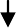 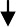 Приложение № 2 к Административному регламенту МА ВМО «Купчино» 
по предоставлению муниципальной услуги  по разрешению органом опеки и попечительства вопросов, касающихся предоставление близким родственникам ребенка возможности общаться с ребенком В Местную администрацию МА ВМО «Купчино»от Ф. 	И. 	О. 	Паспорт № 	выдан	Адрес места жительства (пребывания): индекс 	Тел.	  Адрес электронной почты	ЗАЯВЛЕНИЕЯ, 	(указать фамилию, имя, отчество заявителя)являюсь близким родственником 	(указать степень родства по отношению к ребенку)несовершеннолетнего 	,(указать фамилию, имя, отчество, дату рождения ребенка)проживающего по адресу 	,(указать адрес места жительства ребенка)В связи с 	(указать обстоятельства, свидетельствующие о невозможности общения с ребенком и причины их возникновения)прошу обязать законных представителей (одного из них) не препятствовать моему общению с ребенком, а именно предоставить мне возможность общения с ребенком на следующих условиях: 	(указать предлагаемый порядок общения с ребенком)Дата «	» 	20	г.	Подпись 	Приложение № 3 к Административному регламенту МА ВМО «Купчино» 
по предоставлению муниципальной услуги  по разрешению органом опеки и попечительства вопросов, касающихся предоставление близким родственникам ребенка возможности общаться с ребенком В Местную администрацию МА ВМО «Купчино»от Ф. 	И. 	О. 	Дата рождения 	Адрес места жительства (пребывания): индекс 	Тел.	  Адрес электронной почты	ЗАЯВЛЕНИЕЯ, 	(указать фамилию, имя, отчество несовершеннолетнего)являюсь 	(указать степень родства по отношению к заявителю)по отношению к 	,(указать фамилию, имя, отчество заявителя)В связи с рассмотрением вопроса об обязании моих законных представителей (одного из них) 	(указать фамилию, имя, отчество законных представителей (одного из них))не препятствовать моему общению с близким родственником и предоставить ему возможность общения со мной на следующих условиях: 	(указать предлагаемый порядок общения)сообщаю следующее:	(указать мнение по вопросу предоставления близким родственникам возможности общаться на определенных условиях)Дата «	» 	20	г.	Подпись 	Приложение № 4 к Административному регламенту МА ВМО «Купчино» 
по предоставлению муниципальной услуги  по разрешению органом опеки и попечительства вопросов, касающихся предоставление близким родственникам ребенка возможности общаться с ребенком Ф.И.О. заявителяпочтовый адрес заявителяУведомлениеВ орган опеки и попечительства Местной администрации внутригородского Муниципального образования города федерального значения Санкт-Петербурга муниципальный округ Купчино поступило обращение	,(указать фамилию, имя, отчество заявителя)являющегося близким родственником 	(указать степень родства по отношению к несовершеннолетнему)несовершеннолетнего 	(указать фамилию, имя, отчество, дату рождения несовершеннолетнего)по вопросу об обязании Вас не препятствовать общению заявителя с ребенком и предоставлении ему возможности общения с ребенком на предложенных заявителем условиях (копию обращения заявителя прилагаю).Для принятия решения об обязании Вас не препятствовать общению заявителя, являющимся близким родственником ребенка и обсуждения условий порядка общения близкого родственника с ребенком, просим Вас прибыть в орган опеки и попечительства(указать наименование органа местного самоуправления)(указать дату/срок прибытия, адрес, справочный телефон, часы работы ОМС)Глава Местной администрации (фамилия, имя, отчество)Приложение № 5 к Административному регламенту МА ВМО «Купчино» 
по предоставлению муниципальной услуги  по разрешению органом опеки и попечительства вопросов, касающихся предоставление близким родственникам ребенка возможности общаться с ребенком В Местную администрацию МА ВМО «Купчино»от Ф. 	И. 	О. 	паспорт 	Адрес места жительства (пребывания): индекс 	Тел.	  Адрес электронной почты	ЗАЯВЛЕНИЕВ связи с рассмотрением вопроса об обязании меня как законного представителя(указать фамилию, имя, отчество)моего несовершеннолетнего ребенка 	(указать фамилию, имя, отчество несовершеннолетнего)предоставления близким родственникам ребенка возможности общаться с ребенком сообщаю следующее:	(указать мнение по вопросу предоставления общения близким родственникам с ребенком, указать предложения по порядку общения)Дата «	» 	20	г.	Подпись 	Приложение № 6 к Административному регламенту МА ВМО «Купчино» 
по предоставлению муниципальной услуги  по разрешению органом опеки и попечительства вопросов, касающихся предоставление близким родственникам ребенка возможности общаться с ребенком ПРОЕКТМЕСТНАЯ АДМИНИСТРАЦИЯВНУТРИГОРОДСКОГО МУНИЦИПАЛЬНОГО ОБРАЗОВАНИЯ ГОРОДА ФЕДЕРАЛЬНОГО ЗНАЧЕНИЯ САНКТ-ПЕТЕРБУРГА МУНИЦИПАЛЬНЫЙ ОКРУГКУПЧИНОП О С Т А Н О В Л Е Н И Е№	(дата)Об обязании родителей (родителя) не препятствовать общению ребенка с близкими родственниками.Рассмотрев заявления законных представителей (представителя, близких родственников) (фамилия, имя, отчество, дата рождения), зарегистрированного(ой) 
по адресу: (место регистрации, жительства) ребенка (фамилия, имя, отчество, дата рождения несовершеннолетнего), зарегистрированного(ой) по адресу: (место регистрации, жительства), проживающего по адресу: (место проживания), с просьбой об обязании родителей (родителя) не препятствовать общению ребенка с близкими родственниками, руководствуясь ст. 67 Семейного кодекса Российской Федерации,П О С Т А Н О В Л Я Ю:Обязать родителя (родителей) (фамилия, имя, отчество) не препятствовать общению ребенка (фамилия, имя, отчество, дата рождения, место жительства) с близкими родственниками (фамилия, имя, отчество, степень родства).Контроль за выполнением постановления возложить на (должность, фамилия, инициалы).Глава Местной администрации (фамилия, имя, отчество)Приложение № 7 к Административному регламенту МА ВМО «Купчино» 
по предоставлению муниципальной услуги  по разрешению органом опеки и попечительства вопросов, касающихся предоставление близким родственникам ребенка возможности общаться с ребенком Адреса структурных подразделений Санкт-Петербургского государственного казенного учреждения «Многофункциональный центр предоставления государственных и муниципальных услуг»Приложение № 8 к Административному регламенту МА ВМО «Купчино» 
по предоставлению муниципальной услуги  по разрешению органом опеки и попечительства вопросов, касающихся предоставление близким родственникам ребенка возможности общаться с ребенком Справочные телефоны и адреса электронной почты местных администраций внутригородских муниципальных образований Санкт-ПетербургаОб утверждении Административного регламента Местной администрации  внутригородского муниципального образования города федерального значения Санкт-Петербурга муниципальный округ Купчино по предоставлению органом местного самоуправления внутригородского муниципального образования Санкт-Петербурга, осуществляющим отдельные государственные полномочия Санкт-Петербурга по организации и осуществлению деятельности по опеке и попечительству, назначению и выплате денежных средств на содержание детей, находящихся под опекой или попечительством, и денежных средств на содержание детей, переданных на воспитание в приемные семьи, в Санкт-Петербурге, государственной услуги по размещению органом опеки и попечительства вопросов, касающихся предоставления близким родственникам ребенка возможности общаться с ребенком № Наименование структурного подразделения Почтовый адрес Справочный телефон Адрес электронной почты График работы 1 Сектор 1 многофункционального центра предоставления государственных и муниципальных услуг Адмиралтейского районаСанкт-Петербург, Английский пр., д. 21/60, лит. Б573-90-00 или  573-99-80 knz@mfcspb.ru Ежедневно  с 09.00  до 21.00  без перерыва на обед 2 Сектор 2 многофункционального обед центра предоставления государственных и муниципальных услуг Адмиралтейского районаСанкт-Петербург, Садовая ул., д. 55-57, литер А573-90-00 или  573-94-85 knz@mfcspb.ru Ежедневно  с 09.00  до 21.00  без перерыва на обед 3 Сектор № 1 Многофункционального центра Василеостровского района Санкт-Петербург, ул. Нахимова, д. 3, корп. 2, литер А 573-90-00 или  576-20-86 knz@mfcspb.ru Ежедневно  с 09.00  до 21.00  без перерыва на обед 4Сектор 2 многофункционального центра предоставления государственных и муниципальных услуг Василеостровского районаСанкт-Петербург, ул. Нахимова, д. 1573-90-00 или 573-94-88knz@mfcspb.ru Ежедневно  с 09.00  до 21.00  без перерыва на обед 5Сектор3 многофункционального центра предоставления государственных и муниципальных услуг Василеостровского районаСанкт-Петербург, 15 линия ВО, д. 32573-90-00 или 573-94-856 Сектор № 1 Многофункционального центра Выборгского района Санкт-Петербург, Придорожная аллея, д. 17, литер А 573-90-00 или  573-94-80 7Сектор 2 многофункционального центра предоставления государственных и муниципальных услуг Выборгского районаСанкт-Петербург, Учебный пер., д. 2, лит. А573-90-00 или 573-99-898Сектор 3 многофункционального центра предоставления государственных и муниципальных услуг Выборгского районаСанкт-Петербург, пос. Парголово, Осиновая Роща, Приозерское шоссе, д. 18, корп. 1, лит. А, пом. 16Н573-90-00 или 573-96-929Сектор 4 многофункционального центра предоставления государственных и муниципальных услуг Выборгского районаСанкт-Петербург, Новороссийская ул., д. 18573-90-00 или 573-99-8510Сектор 1 многофункционального центра предоставления государственных и муниципальных услуг Калининского районаСанкт-Петербург, Кондратьевский пр., д. 22, литер А573-90-00 или 573-96-9511Сектор 2 многофункционального центра предоставления государственных и муниципальных услуг Калининского районаСанкт-Петербург, ул. Веденеева, д. 4573-90-00 или 576-08-0412Сектор 3 многофункционального центра предоставления государственных и муниципальных услуг Калининского районаСанкт-Петербург, ул. Ушинского, д. 6, лит. А573-90-00 или 573-90-1913Сектор 4 многофункционального центра предоставления государственных и муниципальных услуг Калининского районаСанкт-Петербург, Полюстровский пр., д. 61, лит. А573-90-00 или 576-07-9914Сектор 5 многофункционального центра предоставления государственных и муниципальных услуг Калининского районаСанкт-Петербург, Гражданский пр., д. 104, корп. 1, литер А573-90-00 или 576-08-0115Сектор 1 многофункционального центра предоставления государственных и муниципальных услуг Кировского районаСанкт-Петербург, пр. Народного Ополчения, д. 101, литер А, помещение 5Н573-90-00 или 573-90-2816Сектор 2 многофункционального центра предоставления государственных и муниципальных услуг Кировского районаСанкт-Петербург, пр. Маршала Жукова, д. 60, корп.1, лит. Б573-90-00 или 573-94-9917Сектор 3 многофункционального центра предоставления государственных и муниципальных услуг Кировского районаСанкт-Петербург, пр. Стачек, д. 18573-90-00 или 573-90-2818Сектор 1 многофункционального центра предоставления государственных и муниципальных услуг Колпинского районаСанкт-Петербург, г. Колпино, пр. Ленина, д. 22573-90-00 или 573-96-6519Сектор 2 многофункционального центра предоставления государственных и муниципальных услуг Колпинского районаСанкт-Петербург, пр. Наставников, д. 6, корп. 2573-90-00 или 573-90-5920Сектор 1 многофункционального центра предоставления государственных и муниципальных услуг Красногвардейского районаСанкт-Петербург, пр. Наставников, д. 6, корп. 2573-90-00 или 573-90-5921Сектор 2 многофункционального центра предоставления государственных и муниципальных услуг Красногвардейского районаСанкт-Петербург, ул. Молдагуловой, д. 5, лит. А573-90-00 или 573-90-5022Сектор 3 многофункционального центра предоставления государственных и муниципальных услуг Красногвардейского районаСанкт-Петербург, Новочеркасский пр., д. 60, лит. А573-90-00 или 573-90-3023Сектор 1 многофункционального центра предоставления государственных и муниципальных услуг Красносельского районаСанкт-Петербург, г. Красное село, ул. Освобождения, д. 31, корп. 1573-90-00 или 417-25-6524Сектор 2 многофункционального центра предоставления государственных и муниципальных услуг Красносельского районаСанкт-Петербург, пр. Ветеранов, д. 147, лит. В573-90-00 или 573-99-9425Сектор 3 многофункционального центра предоставления государственных и муниципальных услуг Красносельского районаСанкт-Петербург, Ленинский пр., д. 55, корп. 1, лит. А573-90-00 или 573-99-9326Сектор 4 многофункционального центра предоставления государственных и муниципальных услуг Красносельского районаСанкт-Петербург, ул. Пограничника Гарькавого, д. 36, корп. 6573-90-00 или 573-99-9027Многофункциональный центр предоставления государственных и муниципальных услуг Кронштадтского районаСанкт-Петербург, г. Кронштадт, пр. Ленина, д. 39а, литер А573-90-00 или 573-92-9028Сектор 1 многофункционального центра предоставления государственных и муниципальных услуг Курортного района (г. Зеленогорск)Санкт-Петербург, г. Зеленогорск, пр. Ленина, д. 21573-90-00 или 573-96-7429Сектор 1 многофункционального центра предоставления государственных и муниципальных услуг Курортного района Санкт-Петербург, Сестрорецк, ул. Токарева, д. 7573-90-00 или 573-96-7030Сектор 1 многофункционального центра предоставления государственных и муниципальных услуг Московского районаСанкт-Петербург, Новоизмайловский пр., д. 34 корп. 2573-90-00 или 573-90-0931Сектор 2 многофункционального центра предоставления государственных и муниципальных услуг Московского районаСанкт-Петербург, ул. Звездная, д. 9, корп. 4, лит. А573-90-00 или 573-99-9732Сектор 3 многофункционального центра предоставления государственных и муниципальных услуг Московского районаСанкт-Петербург, ул. Благодатная, д. 41, лит. А573-90-00 или 573-99-3033Сектор 1 многофункционального центра предоставления государственных и муниципальных услуг Невского районаСанкт-Петербург, ул. Седова, д. 69, корп. 1, лит. А573-90-00 или 573-96-8034Сектор 2 многофункционального центра предоставления государственных и муниципальных услуг Невского районаСанкт-Петербург, ул. Народная, д. 98573-90-00 или 573-90-1535Сектор 3 многофункционального центра предоставления государственных и муниципальных услуг Невского районаСанкт-Петербург, ул. Бабушкина, д. 64, лит. А573-90-00 или 573-96-7936Сектор 4 многофункционального центра предоставления государственных и муниципальных услуг Невского районаСанкт-Петербург, пр. Обуховской Обороны, д. 138, корп. 2, пом. 86Н573-90-00 или 573-91-1637Сектор 5 многофункционального центра предоставления государственных и муниципальных услуг Невского районаСанкт-Петербург, пр. Большевиков, д. 8, корп. 1, лит. А573-90-00 или 573-96-75 38Сектор 1 многофункционального центра предоставления государственных и муниципальных услуг Петроградского районаСанкт-Петербург, ул. Красного Курсанта, д. 28573-90-00 или 573-90-2139Сектор № 1 Многофункционального центра Петроградского районаСанкт-Петербург, ул. Красного Курсанта, д. 28573-90-00 или 573-90-2140Сектор 2 многофункционального центра предоставления государственных и муниципальных услуг Петроградского районаСанкт-Петербург, Каменноостровский пр., д. 55, стр. 5573-90-00 или 573-96-9041Сектор 1 многофункционального центра предоставления государственных и муниципальных услуг Петродворцового районаСанкт-Петербург, г. Ломоносов, ул. Победы, д. 6, лит. А573-90-00 или 573-97-8642Сектор 2 многофункционального центра предоставления государственных и муниципальных услуг Петродворцового районаСанкт-Петербург, г. Петергоф, ул. Братьев Горкушенко, д. 6, лит. А573-90-00 или 573-99-4143Сектор 1 многофункционального центра предоставления государственных и муниципальных услуг Приморского районаСанкт-Петербург, пр. Новоколомяжский, д. 16/8, лит. А573-90-00 или 573-96-6044Сектор 2 многофункционального центра предоставления государственных и муниципальных услуг Приморского районаСанкт-Петербург, Богатырский пр., д. 52/1, лит. А573-90-00 или 573-94-9045Сектор 3 многофункционального центра предоставления государственных и муниципальных услуг Приморского районаСанкт-Петербург, Шуваловский пр., д. 41, корп. 1, лит. А 573-90-00 или 573-91-0446Сектор 4 многофункционального центра предоставления государственных и муниципальных услуг Приморского районаСанкт-Петербург, Туристская ул., д. 11, корп. 1573-90-00 или 573-90-5447Сектор 5 многофункционального центра предоставления государственных и муниципальных услуг Приморского районаСанкт-Петербург, Лахтинский пр., д. 98, лит. Б573-90-00 или 573-94-9448Сектор 6 многофункционального центра предоставления государственных и муниципальных услуг Приморского районаСанкт-Петербург, ул. Школьная, д. 10, лит. А573-90-00 или 573-90-6949Сектор 7 многофункционального центра предоставления государственных и муниципальных услуг Приморского районаСанкт-Петербург, Котельникова Аллея, д. 2, корп. 2, лит. А573-90-00 или 573-90-6050Сектор 1 многофункционального центра предоставления государственных и муниципальных услуг Пушкинского районаСанкт-Петербург, пос. Шушары, ул. Валдайская, д. 9, лит. А573-90-00 или 573-91-0951Сектор 2 многофункционального центра предоставления государственных и муниципальных услуг Пушкинского районаСанкт-Петербург, г. Павловск, Песчаный переулок, д. 11/16 573-90-00 или 573-90-0452Сектор 3 многофункционального центра предоставления государственных и муниципальных услуг Пушкинского районаСанкт-Петербург, г. Пушкин, ул. Малая, д. 17/13, лит. А573-90-00 или 573-99-4653Сектор 1 многофункционального центра предоставления государственных и муниципальных услуг Фрунзенского районаСанкт-Петербург, пр. Славы, д. 2, корп. 1 573-90-00 или 576-07-9554Сектор 2 многофункционального центра предоставления государственных и муниципальных услуг Фрунзенского районаСанкт-Петербург, ул. Олеко Дундича, д. 25, корп. 2573-90-00 или 573-96-8955Сектор 3 многофункционального центра предоставления государственных и муниципальных услуг Фрунзенского районаСанкт-Петербург, ул. Турку, д. 5/13573-90-00 или 573-96-6956Сектор 4 многофункционального центра предоставления государственных и муниципальных услуг Фрунзенского районаСанкт-Петербург, ул. Софийская, д. 47, корп. 1, лит. А573-90-00 или 573-90-0057Сектор 5 многофункционального центра предоставления государственных и муниципальных услуг Фрунзенского районаСанкт-Петербург, Дунайский пр., д. 49/126, лит. А573-90-00 или 573-96-8558Сектор 1 многофункционального центра предоставления государственных и муниципальных услуг Центрального районаСанкт-Петербург, ул. Чайковского, д. 24, лит. А 573-90-00 или 573-90-1059Сектор 2 многофункционального центра предоставления государственных и муниципальных услуг Центрального районаСанкт-Петербург, Невский пр., д. 174, лит. А573-90-00 или 573-90-571МО Коломна714-08-83,714-08-43190068, Санкт-Петербург, набережная Крюкова канала, д. 11/43mokolomna@inbox.ru;makolomna@inbox.rukolomna-mo.ru2МО Сенной округ310-48-29,310-29-22190031, Санкт-Петербург, набережная реки Фонтанки, д. 89msmoso@mail.wplus.net;sennoy-okrug.ru3МО Адмиралтейский округ312-31-83190000, Санкт-Петербург, ул. Декабристов, д. 18admiralokrug@mail.ruadmiralokrug.ru4МО Семеновский316-26-30190013, Санкт-Петербург, ул. Серпуховская, д. 16 (муниципальный совет)ms@mosemenovskiy.rumosemenovskiy.ru764-89-53,316-26-30191180, Санкт-Петербург, Большой Казачий пер., д. 5-7 (местная администрация)ma@mosemenovskiy.ru5МО Измайловское316-53-69,575-08-95190005, Санкт-Петербург, ул. Егорова, д. 18ms@moizspb.ru;ma@moizspb.rumoizspb.ru6МО Екатерингофский252-40-03190020, Санкт-Петербург, Нарвский пр., д. 16mail@ekateringofskiy.ruекатерингоф.рф7МО № 7321-20-46,321-14-00199178, Санкт-Петербург, 12-я линия В.О., д. 7, 2-й этажmcmo7@yandex.rumo7spb.ru8МО Васильевский328-58-31,323-32-61,323-32-34199004, Санкт-Петербург, 4-я линия В.О., д. 45mcmo8@mail.rumsmov.spb.ru9МО Гавань355-87-30,355-54-19,355-70-34199406, Санкт-Петербург, Васильевский остров, ул. Шевченко, д. 29mogavan@mail.ru;info@mogavan.rumogavan.ru10МО Морской356-55-22199226, Санкт-Петербург, ул. Кораблестроителей, д. 21, корп. 1, лит. Дbrams10@mail.ruокругморской-адм.рф11МО Остров Декабристов351-19-15199397, Санкт-Петербург, ул. Кораблестроителей, д. 35, корп. 5vestnik_mo11@mail.ruo-dekabristov.ru12МО Сампсониевское596-32-78194100, Санкт-Петербург, Большой Сампсониевский пр., д. 86mosamson@mail.rumo-12.ru13МО Светлановское552-65-38,403-20-06708-00-05 (Отдел опеки и попечительства)708-00-09 (Отдел благоустройства)194223, Санкт-Петербург, пр. Тореза, д. 35/2mo-svetlanovskoe@yandex.ru;admin@mo-svet.rumo-svetlanovskoe.spb.ru14МО Сосновское511-65-05194354, Санкт-Петербург, ул. Есенина, д. 7ms@mo-sosnovskoe.ru;ma@mo-sosnovskoe.rumo-sosnovskoe.ru15МО № 15516-63-77194352, Санкт-Петербург, Сиреневый бульвар, д. 18, корп. 1, лит. Аmo15@nevalink.net;mo15.sovet@mail.rumo15.spb.ru16МО Сергиевское640-66-21,640-66-20194356, Санкт-Петербург, пр. Энгельса, д. 131, корп. 1, лит. Аmosergievskoe@mail.ruмосергиевское.рф17МО Шувалово-Озерки510-81-95,510-86-81194356, Санкт-Петербург, пр. Луначарского, д. 5mo@ozerkispb.rumo-shuvalovo-ozerki.spb.ru18МО поселок Парголово513-84-48,594-87-28194362, Санкт-Петербург, п. Парголово, ул. Ломоносова, д. 17info@mopargolovo.rumopargolovo.ru19МО поселок Левашово594-96-24,594-91-93,594-92-86194361, Санкт-Петербург, п. Левашово, ул. Железнодорожная, д. 46molevashovo@yandex.rumolevashovo.spb.ru20МО Гражданка535-36-26,535-42-09,535-35-61195256, Санкт-Петербург, пр. Науки, д. 41, а/я 15mo.grajdanka@mail.rugrajdanka.ru21МО Академическое555-26-59195257, Санкт-Петербург, Гражданский пр., д. 84momoa@list.rumo-akademicheskoe-spb.ru22МО Финляндский округ544-58-41195221, Санкт-Петербург, пр. Металлистов, д. 93, лит. Аmo20fo@yandex.rufinokrug.spb.ru23МО № 21531-38-58,532-35-62195265, Санкт-Петербург, ул. Лужская, д. 10mo21kostina@mail.ru;okrug21@mail.ruokrug21.ru24МО Пискаревка298-33-90195067, Санкт-Петербург, Пискаревский пр., д. 52, лит. А, пом. 38-Нmopiskarevka@yandex.ruмо-пискаревка.рф25МО Северный558-56-05,559-16-79195274, Санкт-Петербург, пр. Луначарского, д. 80, корп. 1, лит. Бmo_nord_spb@mail.ruмосеверный.рф26МО Прометей558-68-11195276, Санкт-Петербург, ул. Тимуровская, д. 8, корп. 1office@mo24-prometey.rumo24-prometey.ru27МО Княжево377-15-17, 377-21-37198207, Санкт-Петербург, Ленинский пр., д. 119momo-25@yandex.ruмокняжево.рф28МО Ульянка759-15-15198261, Санкт-Петербург, ул. Генерала Симоняка, д. 9mo-26@yandex.rumo-ulyanka.spb.ru29МО Дачное752-92-83,752-94-19198255, Санкт-Петербург, пр. Ветеранов, д. 69mo_dachnoe27@mail.rudachnoe.ru30МО Автово785-00-47198152, Санкт-Петербург, ул. Краснопутиловская, д. 27avtovo.spb@mail.rumoavtovo.ru31МО Нарвский округ252-77-33,786-77-66198095, Санкт-Петербург, ул. Оборонная, д. 18narvokrug@yandex.runarvski-okrug.spb.ru32МО Красненькая речка757-91-11,757-27-83198302, Санкт-Петербург, пр. Маршала Жукова, д. 20ma.redriver@mail.ruкрасненькаяречка.рф33МО Морские ворота746-90-45198184, Санкт-Петербург, Канонерский остров, д. 8-Аmorskievorota@mail.ruмоморскиеворота.рф34МО город Колпино386-76-60,386-76-70196655, Санкт-Петербург, г. Колпино, Красная ул., д. 1kolpinosovet@mail.ru;kolpino-mo@mail.rukolpino-mo.net35МО поселок Понтонный462-40-39,462-44-27196643, Санкт-Петербург, п. Понтонный, ул. А.Товпеко, д. 10dubin@mo-pontonniy.rumail@mo-pontonniy.rumo-pontonniy.ru36МО поселок Усть-Ижора462-41-53,462-44-81196645, Санкт-Петербург, п. Усть-Ижора, Шлиссельбургское ш., д. 219ust-izora.mamo@mail.ruust-izora-mo.ru37МО поселок Петро-Славянка462-13-04196642, Санкт-Петербург, п. Петро-Славянка, ул. Труда, д. 11@petro-slavyanka.rupetro-slavyanka.ru38МО поселок Саперный462-16-31,462-16-32196644, Санкт-Петербург, п. Саперный, ул. Дорожная, д. 2mo.saperka@mail.rumo-saperniy.ru39МО поселок Металлострой464-95-12,464-95-71196641, Санкт-Петербург, п. Металлострой, ул. Центральная, д. 22ma_vmo_met@mail.ru;metallostroy97@mail.ruvmometallostroy.ru40МО Полюстрово226-55-07,545-41-07195253, Санкт-Петербург, пр. Энергетиков, д. 70, к. 3mo.polustrovo@mail.rumopolustrovo.ru41МО Большая Охта224-19-07,224-15-31195027, Санкт-Петербург, Тарасова ул., д. 9munokrug@bohta.spb.rubohta.spb.ru42МО Малая Охта528-46-63,528-16-45195112, Санкт-Петербург, Новочеркасский пр., д. 25, корп. 2, лит. Аmo.malayaoxta@mail.ruмалаяохта.рф43МО Пороховые524-29-03,524-25-52195298, Санкт-Петербург, пр. Косыгина, д. 27/1moporohovie@mail.ruмопороховые.рф44МО Ржевка527-70-00,527-68-62195030, Санкт-Петербург, ул. Коммуны, д. 52morjevka@mail.rumorjevka.spb.ru45МО Юго-Запад745-79-33198330, Санкт-Петербург, Петергофское шоссе, д. 3/2info@mo-ugozapad.rumo-ugozapad.ru46МО Южно-Приморский745-47-66198332, Санкт-Петербург, ул. Доблести, д. 20, кор. 1ms38.spb@mail.ruupmo.ru47МО Сосновая Поляна744-87-37,744-05-39198264, Санкт-Петербург, ул. Пограничника Гарькавого, д. 22, кор. 3ms39@mail.ruvmo39.spb.ru48МО Урицк735-86-51,735-11-33198205, Санкт-Петербург, ул. Партизана Германа, д. 22urizk@mail.ruurizk.spb.ru49МО Константиновское300-48-80198264, Санкт-Петербург, пр. Ветеранов, д. 166, лит. Аmokrug41@mail.rukonstantinovskoe.spb.ru50МО Горелово746-25-65,413-55-87198323, Санкт-Петербург, Красносельское шоссе, д. 46, лит. Аms@mogorelovo.ru;ma@mogorelovo.rumogorelovo.ru51МО город Красное Село741-14-27,749-46-24198320, Санкт-Петербург, Красное Село, пр. Ленина, д. 85mo@krasnoe-selo.rukrasnoe-selo.ru52МО город Кронштадт311-22-57,435-23-97,490-73-88197760, Санкт-Петербург, г. Кронштадт, ул. Зосимова, д. 11, лит. Аap@mskron.ru;info@makron-spb.rukron-sovet.rukronmo.ru53МО город Зеленогорск433-80-63197720, Санкт-Петербург, г. Зеленогорск, ул. Исполкомская, д. 5mozelenogorsk@mail.ruзеленогорск.спб.рф54МО город Сестрорецк437-15-35197706, Санкт-Петербург, г. Сестрорецк, Приморское шоссе, д. 280, лит. Аms_sestroretsk@mail.rusestroretsk.spb.ru55МО поселок Белоостров434-03-28,437-38-09197730, Санкт-Петербург, п. Белоостров, ул. Восточная (Дюны), д. 11 аma@mobeloostrov.rumobeloostrov.ru56МО поселок Комарово433-72-83,433-75-42197733, Санкт-Петербург, п. Комарово, ул. Цветочная, д. 22mokomarovo@yandex.rukomarovo.spb.ru57МО поселок Молодежное433-25-96197729, Санкт-Петербург, п. Молодёжное, ул. Правды, д. 5ma@momolodejnoe.rumomolodejnoe.ru58МО поселок Песочный596-87-06,596-86-72197758, Санкт-Петербург, п. Песочный, ул. Советская, д. 6mopesochnoe@mail.ruмопесочный.рф59МО поселок Репино432-08-19,432-01-11197738, Санкт-Петербург, п. Репино, Приморское шоссе, д. 443ma@morepino.ruморепино.рф60МО поселок Серово433-65-06,433-62-68197720, Санкт-Петербург, г. Зеленогорск, пр. Ленина, д. 15moserovo@mail.ruсерово-спб.рф61МО поселок Смолячково409-88-25,409-88-26197720, Санкт-Петербург, г. Зеленогорск, пр. Ленина, д. 14, лит. А, пом. 1-Нms@mo-smol.ru;ma@mo-smol.rumo-smol.ru62МО поселок Солнечное432-95-69,432-94-67197739, Санкт-Петербург, пос. Солнечное, Вокзальная ул., д. 15mssolnechnoe@pochtarf.ru;masolnechnoe@pochtarf.rusankt-peterburg.info/mosolnechnoe63МО поселок Ушково433-82-18,433-62-83197720, Санкт-Петербург, г. Зеленогорск, пр. Ленина, д. 25ma@mo-ushkovo.rumo-ushkovo.ru64МО Московская застава387-88-78,387-88-85196105, Санкт-Петербург, ул. Свеаборгская, д. 8mcmo44@yandex.ru;mo44.net65МО Гагаринское379-95-00,378-53-47,378-53-60196244, Санкт-Петербург, Витебский пр., д. 41/1sovet@mogagarinskoe.ru;adm@mogagarinskoe.rugagarinskoe.ru66МО Новоизмайловское370-21-01,370-44-83196247, Санкт-Петербург, Новоизмайловский пр., д. 85, лит. Аmo46@mail.ruновоизмайловское.рф67МО Пулковский меридиан371-92-57,708-44-58196070, Санкт-Петербург, ул. Победы, д. 8info@mo47.spb.ru;ma-mo-47@yandex.rumo47.spb.ru68МО Звездное371-28-72196066, Санкт-Петербург, Алтайская ул., д. 13mo048@yandex.ruмозвездное.рф69МО Невская застава365-19-49192148, Санкт-Петербург, ул. Седова, д. 19mozastava49@gmail.comмоневскаязастава.рф70МО Ивановский560-35-14,368-32-39192131, Санкт-Петербург, ул. Ивановская, д. 26moivanovskiy@gmail.commoivanovskiy.ru71МО Обуховский368-49-45367-33-10,362-91-20192012, Санкт-Петербург, 2-й Рабфаковский пер., д. 2info@moobuhovskiy.ruмообуховский.рф72МО Рыбацкое700-48-73192177, Санкт-Петербург, Прибрежная ул., д. 16secretaryrybmo@rambler.rurybmo.ru73МО Народный539-27-91193079, Санкт-Петербург, ул. Новоселов, д. 5-Аadmin@monaro.ruwww.monaro.ru74МО № 54446-59-40,447-81-14193230, Санкт-Петербург, Дальневосточный пр., д. 42ms54@list.rumo54.ru75МО Невский округ589-27-27,589-25-90193231, Санкт-Петербург, ул. Коллонтай, д. 21, корп. 1nevokrug@nevokrug.ruневскийокруг.рф76МО Оккервиль588-25-17,584-73-85193312, Санкт-Петербург, ул. Коллонтай, д. 41/1ms@mo-okkervil.ru;ma@mo-okkervil.rumo-okkervil.ru77МО Правобережный584-43-34,584-02-33193231, Санкт-Петербург, ул. Латышских Стрелков, д. 11, корп. 4spbmo57@mail.rumo57.ru78МО Введенский232-51-52,232-61-38197198, г. Санкт-Петербург, ул. Введенская, д. 7mo58@bk.rumo58.ru79МО Кронверкское498-58-69,498-58-72197101, Санкт-Петербург, ул. Ленина, д. 12/36kronverk59@mail.rukronverkskoe.ru80МО Посадский233-28-24197046, Санкт-Петербург, Большая Посадская, д. 4, лит. Дmomo60@list.rumo60.ru81МО Аптекарский остров234-95-93,234-64-80197022, Санкт-Петербург, ул. Льва Толстого, д. 5mcmo61@yandex.ru;mamo61@yandex.rumsapt-ostrov.ru82МО Округ Петровский232-99-52197198, Санкт-Петербург, ул. Гатчинская, д. 16mo-62@yandex.rupetrovskiokrug.ru83МО Чкаловское230-94-87,230-92-39197110, Санкт-Петербург, ул. Большая Зеленина, д. 20mo-chkalovskoe@yandex.rumo-chkalovskoe.ru84МО поселок Стрельна421-39-88,421-43-03198515, Санкт-Петербург, г. Стрельна, Санкт-Петербургское шоссе, д. 69info@mo-strelna.rumo-strelna.ru85МО город Петергоф450-60-36,450-54-18198510, Санкт-Петербург, г. Петергоф, ул. Самсониевская, д. 3msmopetergof@yandex.ru;info@mo-petergof.spb.ruмо-петергоф.рф86МО город Ломоносов422-57-21,422-73-76198412, Санкт-Петербург, г. Ломоносов, Дворцовый пр., д. 40MC_lomonosov@mail.ru;office@mo-lomonosov.rumo-lomonosov.ru87МО Лахта-Ольгино498-33-24,498-33-27197229, Санкт-Петербург, п. Ольгино, ул. Советская, д. 2lahtaolgino@mail.rulahta-olgino.ru88МО № 65341-03-82197372, Санкт-Петербург, Богатырский пр-т, д. 59, корп. 1msmo65@yandex.rumo65.ru89МО Ланское430-58-30197183, Санкт-Петербург, ул. Сестрорецкая, д. 7mo.lanskoe@yandex.ruhttp://ланское.рф/МО Комендантский аэродром394-89-49,394-58-42,394-69-48197348, Санкт-Петербург, Богатырский пр., д. 7, корп. 5aerodrom67@mail.ruaerodrom67.spb.ru91МО Озеро Долгое301-05-01197349, Санкт-Петербург, пр. Испытателей, д. 31, корп. 1mo68@list.ruozero-dolgoe.net92МО Юнтолово307-29-76197373, Санкт-Петербург, ул. Шаврова, д. 5, корп. 1mo69@mail.ruuntolovo.org93МО Коломяги454-68-70197375, Санкт-Петербург, Земский пер., д. 7mcmo70@yandex.ru;mamo70@yandex.rumokolomyagi.ru94МО поселок Лисий Нос434-90-29,434-99-64197755, Санкт-Петербург, п. Лисий Нос, Холмистая, д. 3/5msmoln@mail.rumoposlisnos.ru95МО город Пушкин466-24-01,451-75-03196600, Санкт-Петербург, г. Пушкин, Октябрьский бульвар, д. 24mopushkin@mail.ru;amop@bk.rumo-gorodpushkin.ru96МО поселок Шушары726-34-86,438-59-58196626, Санкт-Петербург, п. Шушары, ул. Школьная, д. 5, лит. А4511497@mail.ru;ms7263486@mail.ruмошушары.рф97МО поселок Александровская451-36-18,451-36-14196631, Санкт-Петербург, п. Александровская, Волхонское ш., д. 33possovet@list.rumo-aleksandrovskaya.ru98МО город Павловск465-19-16,466-85-59196620, Санкт-Петербург, г. Павловск, Песчаный пер., д. 11/161@mo-pavlovsk.rumo-pavlovsk.ru99МО поселок Тярлево466-79-68196625, Санкт-Петербург, г. Павловск, п. Тярлево, ул. Новая, д. 1tyarlevo-spb@mail.rumo-tyarlevo.ru100МО Волковское766-03-36,766-16-24192102, Санкт-Петербург, ул. Стрельбищенская, д. 22info@volkovskoe.ruvolkovskoe.ru101МО № 72360-39-22192241, Санкт-Петербург, ул. Пражская, д. 35spbmo72@mail.rumo-72.spb.ru102МО Купчино703-04-10192212, Санкт-Петербург, ул. Будапештская, д. 19, корп. 1 (муниципальный совет)mocupch@gmail.commokupchino.ru402-46-06192071, Санкт-Петербург, ул. Бухарестская, д. 43, лит. А (местная администрация)ma.kupchino@gmail.com103МО Георгиевский773-87-94,772-60-96192286, Санкт-Петербург, ул. Димитрова, д. 18, к. 1, лит. Аinfo@mo-georgievskiy.rumo-georgievskiy.ru104МО № 75706-44-25192289, Санкт-Петербург, ул. Малая Балканская, д. 58info@mo75.rumo75.ru105МО Балканский778-81-97,778-59-93192283, Санкт-Петербург, Купчинская ул., д. 32, лит. Вmo-balkanskiy@mail.rumo-balkanskiy.ru106МО Дворцовый округ571-86-23191186, Санкт-Петербург, ул. Большая Конюшенная, д. 14dvortsovy@gmail.com;info@dvortsovy.spb.rudvortsovy.spb.ru107МО № 78310-88-88191023, Санкт-Петербург, ул. Гороховая, д. 48momo78.ms@gmail.com;msmo78@mail.rumomo78.ru108МО Литейный округ579-88-50,579-88-46191123, Санкт-Петербург, ул. Фурштатская, д. 27 (муниципальный совет)sovet@liteiny79.spb.ruliteiny79.spb.ru272-13-73,719-75-08191187, Санкт-Петербург, ул. Чайковского, д. 13 (местная администрация)administr@liteiny79.spb.ru109МО Смольнинское274-54-06,274-17-98191124, Санкт-Петербург, Суворовский пр., д. 60info@smolninskoe.spb.rusmolninskoe.spb.ru110МО Лиговка-Ямская717-87-44,717-87-09191024, Санкт-Петербург, ул. Харьковская, д. 6/1ms@ligovka-yamskaya.ru; ma@ligovka-yamskaya.ruлиговка-ямская.рф111МО Владимирский округ713-27-88,710-89-41191119, Санкт-Петербург, ул. Правды, д. 12sovetvo@rambler.ruвладимирскийокруг.рф